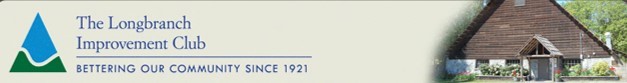 FACILITIES RENTAL INFORMATION & RATESThe Longbranch Improvement Club (LIC) is a large historical venue facility on the Key Peninsula, and is frequently rented for weddings, family gatherings, corporate events, fund raisers, shows and a variety of other uses.Featuring a large ballroom capable of seating up to 300 people, a stage with event lighting, audio systems, restrooms, a full kitchen with a foyer meeting area capable of seating 50 people, this is a very versatile facility. With a disco ball and large hardwood floors, it’s routinely configured for both weddings and reception celebrations. With beautiful grounds, nature trails and extensive parking, the LIC is the premier facility on the Key Peninsula.The LIC schedule is found on our website www.licweb.org  where you can see facility availability. For more information, contact Kitty Voyce, phone 360-649-3594, email licclubhouserentals@gmail.com .  We suggest planning your rental reservation as far in advance as possible, so you can have your desired dates.The steps to planning your amazing event is simple – review our rental prices, agreement, facility info, and then reach out to Kitty to tour the facility and finalize your plans.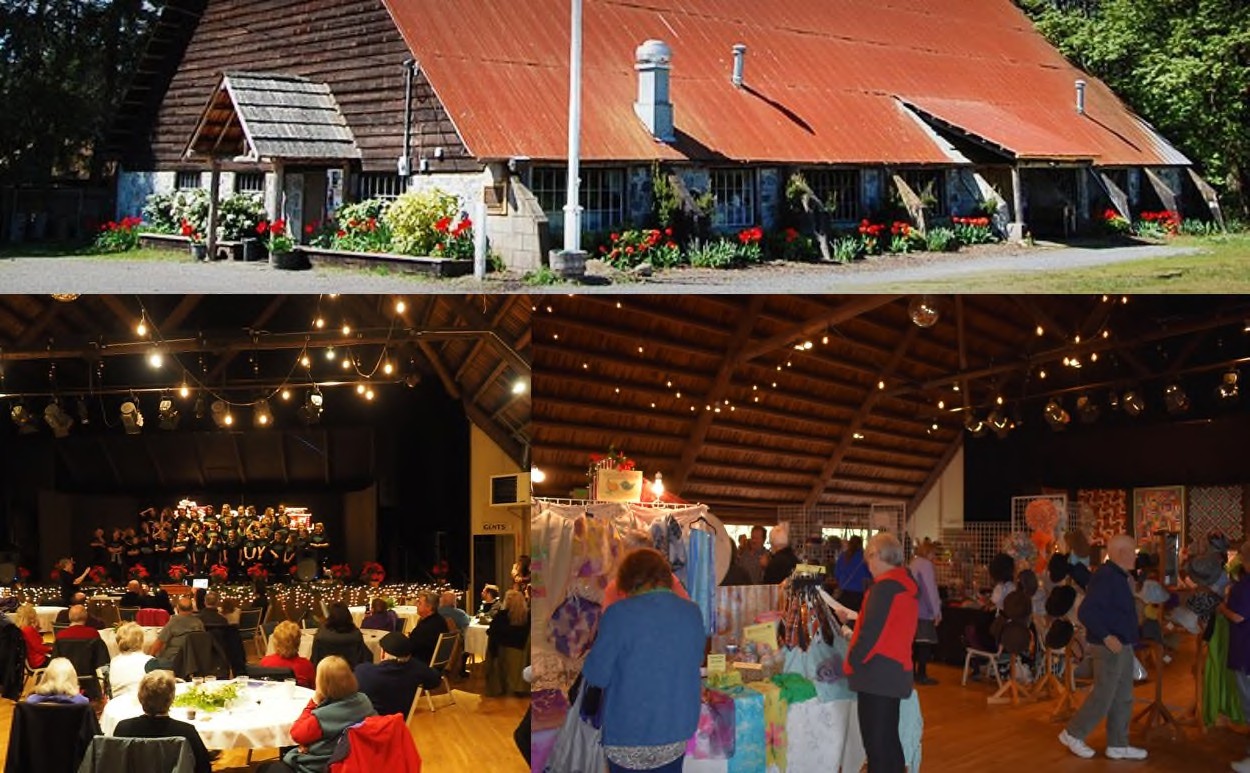 * Rental Includes:Foyer Meeting Room: 6' round tables & chairs, seats 50.Ballroom Only: 6' round tables or 6' & 8' classroom style tables, with chairs, seating up to 300.Operating Kitchen: Stove for food reheating, refrigeration, plates, flatware, coffee pots, coffee cups, water glasses & microwave.Outdoor Spaces: Use of grounds for events and weddings. Port-a-potties must be provided by renter if Ballroom is not rented. All rentals include guest passenger car parking during the rental period (no overnight parking or camping allowed without prior authorization)3 Full Day Rental Package: Starts at 8:00am on Friday, ends at 5:00pm on Sunday.Heating Surcharge - The Longbranch Improvement Club building is on the National Register of Historic Places, and during periods of cold weather is inefficient to heat. During November through February, a heating surcharge as noted above will apply.Audio, Outdoor Power and LCD Projector/Screen - requires professional set-up and tear-down, availability requires confirmation.Rental Discounts:Longbranch Improvement Club Qualified Members and active duty military receive a 25% off the rental rates, fees and additional options rates above.  These discounts do not affect deposit amounts.RENTAL RATES & FEES:(Effe cti ve Ja n u a ry 1, 2019)Foyer MeetingRoom (No Kitchen Usage)*Ballroom, Foyer Meeting Room (No Kitchen Usage)*Ballroom, Foyer& OperatingKitchen*Outdoor Spaces Only*Ballroom, Foyer, Operating Kitchen & Outdoor Spaces*FACILITY RENTALHalf Day Rentals - Mon - Tue - Wed - Thurs:8:00 a m - 12:00 pm$75.00$500.00$650.00$100.00$700.002:00 pm - 11:00 pm$75.00$500.00$650.00$100.00$700.00Half Day Rentals - Fri - Sat - Sun:8:00 a m - 12:00 pm$75.00$550.00$700.00$100.00$750.002:00 pm - 11:00 pm$75.00$600.00$700.00$100.00$800.00Full Day Rentals - Mon - Tue - Wed - Thurs:8:00a m - 11:00pm$125.00$800.00$1,100.00$150.00$1,200.00Full Day Rentals - Fri - Sat - Sun:8:00a m - 11:00pm$150.00$1,000.00$1,200.00$200.00$1,300.003 Full Day Rental Package (Fri, Sat & Sun)$250.00$2,500.00$2,800.00$800.00$3,200.00SECURITY DEPOSITS AND ADDITIONAL CHARGESSECURITY DEPOSITS AND ADDITIONAL CHARGESSECURITY DEPOSITS AND ADDITIONAL CHARGESRefundable  Security Deposit:$200.00$500.00$600.00$200.00$700.00November  to February Heating Surcharge:$50 ½ Da y, $75Ful l Da y$100 ½ Da y,$150 Ful l Da y$100 ½ Da y,$150 Ful l DayN/C$100 ½ Day,$150 Ful l Da yPA System with Assisted Set-up/Tear  Down:$200.00$200.00$200.00N/A$200.00Outdoor Electrical Power (80amp) withAssisted Set-up/Tear  Down:N/AN/AN/A$100.00$100.00LCD projector and screen with AssistedSet-up /Tear Down:$300.00$300.00$300.00N/A$300.00Security Deposit on AV & Outdoor Power:$100.00$100.00$100.00$100.00$100.00